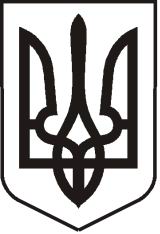 У К Р А Ї Н АЛ У Г А Н С Ь К А    О Б Л А С Т ЬП О П А С Н Я Н С Ь К А    М І С Ь К А    Р А Д А Ш О С Т О Г О   С К Л И К А Н Н ЯРОЗПОРЯДЖЕННЯміського  голови     «29» липня 2020 р.	                    м. Попасна                                   № 02-02/171                            Про придбання з нагодипроведення змагань «Богатирські ігри»         У зв’язку з проведенням у місті Попасна змагань «Богатирські ігри», згідно з міською цільовою програмою «Інші заходи в галузі культури і мистецтва» на 2020 рік, затвердженої рішенням сесії міської ради  від 23.12.2019 № 111/5 та керуючись п.20 ч.4 ст.42 Закону України «Про місцеве самоврядування в Україні»:1.   Придбати планшети та пано зі скла для вручення переможцям та почесним гостям  змагань «Богатирські ігри».2.   Витрати  на придбання здійснити за рахунок коштів виконкому міської ради на міську цільову програму «Інші заходи в галузі культури і мистецтва» на 2020 рік. Кошторис витрат  затвердити (додається). 3.  Контроль за виконанням даного розпорядження покласти на  начальника організаційного відділу виконкому міської ради  Висоцьку Н.О. та начальника фінансово-господарського відділу виконкому міської ради Омельченко Я.С.           Міський голова                                                                   Юрій ОНИЩЕНКОВисоцька, 2 05 65Додаток  до розпорядження міського голови від 29.07.2020 № 02-02/171К О Ш ТО Р И Свитрат на  придбання 1. Планшет Microsoft Surface Pro 6 Intel Core i5 / 8GB / 128GB– 8 шт.*1110,00 грн.      =8880,00 грн.2. Пано зі скла 400*500 – 1 шт.*1050,00 грн.=1050,00 грн.3. Пано зі скла 350*450 – 4 шт.*735,00 грн.=2940,00 грн. ВСЬОГО:   12870,00  (дванадцять тисяч вісімсот сімдесят грн. 00 коп.) грн.   Заступник міського голова	Ірина ГапотченкоНачальник фінансово-господарського відділу  -                                                                     головний бухгалтер                                                                          Яна  Омельченко